Grupo Parlamentar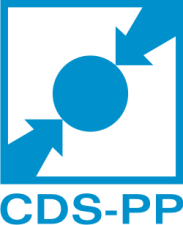 PROJETO DE VOTO DE SAUDAÇÃO N.º 233/XIVPELA COMEMORAÇÃO DO DIA INTERNACIONAL DOS MUSEUSAssinalou-se, no passado dia 18 de Maio de 2020, o Dia Internacional dos Museus sob o tema “Museus para a igualdade: diversidade e inclusão”.Organizado desde 1977 pelo International Council of Museums (ICOM), o Dia Internacional dos Museus visa promover o intercâmbio e o enriquecimento cultural através da organização de eventos e actividades comemorativas, através das quais os museus se unem internacionalmente.Este ano, em consequência da pandemia de COVID-19, essas atividades comemorativas tiveram que ser adaptadas. Durante o período de confinamento os museus foram forçados a fechar portas, as inaugurações foram canceladas e as visitas impedidas. Mas esta paragem imposta demonstrou a capacidade de reinvenção dos museus e a excelência dos seus profissionais.Através das redes digitais os museus vieram a nossas casas. As suas portas estavam fechadas, mas o digital permitiu-lhes abrir as suas janelas ao mundo. O contacto físico foi proibido, mas a fruição e aprendizagem culturais ganharam novas formas e novas expressões.O desafio foi grande, mas as aprendizagens e as oportunidades que se abrem para o futuro são inúmeras. A reflexão sobre uma nova forma de chegar aos públicos permitirá descobrir soluções que mudarão a museologia. Em Portugal e no mundo.No Dia Internacional dos Museus, dia de reabertura de portas em Portugal, e face aos constrangimentos ainda grandes, a missão definida pelo ICOM ganha outra força. “Reunir, conservar, estudar, comunicar, expor… a memória colectiva da Humanidade” transformou-se num desafio de reinvenção e de reorganização com criatividade, esperança, trabalho e ousadia, que cumpre enaltecer.Pelo exposto, a Assembleia da República reunida em Sessão Plenária saúda o Dia Internacional dos Museus, os museus portugueses e todos os que neles trabalham.Palácio de São Bento, 20 de Maio de 2020.Os Deputados do Grupo Parlamentar do CDS-PP,Telmo CorreiaAna Rita BessaJoão Pinho de AlmeidaCecília MeirelesJoão Gonçalves Pereira